MITIGASI BENCANA BERBASIS KEARIFAN LOKAL PADA MASYARAKAT ADAT KASEPUHAN CIPTAGELARKerangka Penelitian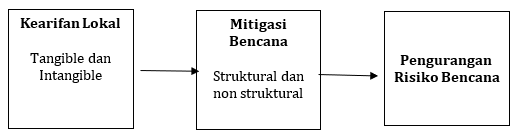 Operasionalisasi Konsep Instrumen PenelitianInstrumen penelitian merupakan alat yang digunakan untuk mengukur data yang hendak dikumpulkan. Instrumen UtamaInstrumen utama dalam penelitian kualitatif yaitu para peneliti itu sendiri. Dalam hal ini peneliti kualitatif berperan sebagai human instrument yang berfungsi untuk menetapkan fokus penelitian, memilih informan sebagai sumber data, melakukan pengumpulan data, menilai kualitas data, analisis data, menafsirkan data serta membuat kesimpulan atas temuannya.Instrumen BantuWawancaraInstrumen bantu pertama dalam penelitian ini adalah wawancara. Intrumen ini digunakan untuk mengetahui mengenai mitigasi bencana berbasis kearifan lokal pada masyarakat Kasepuhan Ciptagelar. Adapun pedoman wawancara yang dipakai yaitu:Alat TulisAlat tulis merupakan intrumen bantu untuk membantu penulis dalam mencatat informasi di lapangan terkait dengan teknik fieldnote.Alat RekamIntrumen penelitian selanjutnya yaitu alat rekam untuk merekam setiap kejadian atau alur cerita yang disampaikan oleh informan.KonsepDimensiIndikatorKearifan LokalTangibleTekstualKearifan LokalTangibleStruktur BangunanKearifan LokalTangiblePola Pengaturan lahanKearifan LokalIntangibleTradisiKearifan LokalIntangibleLarangan adatKearifan LokalIntangibleHukum adatMitigasi BencanaStrukturalStruktur fisik (bangunan, lahan, bentang buatan)Mitigasi BencanaStrukturalRegulasiMitigasi BencanaNon StrukturalKesiapsiagaanMitigasi BencanaNon StrukturalKapasitas masyarakatKonsepDimesi/ IndikatorPertanyaanKearifan LokalTangibleTekstualStruktur BangunanPola pengaturan LahanApakah terdapat kearifan lokal di kasepuhan ciptagelar yang berbentuk tekstual?Apa saja kearifan lokal tekstual yang dapat berhubungan dengan mitigasi bencana?Apakah bangunan yang berada pada kasepuhan ciptagelar memiliki struktur bangungan khas yang diturunkan secara turun temurun?Apakah struktur bangunan tersebut memiliki arti dan makna yang bermanfaat bagi kelangsungan hidup masyarakat kaseouhan ciptagelar?Bagaimana pola pengaturan lahan bagi masyarakat kasepuhan ciptagelar?IntangibleTradisiLarangan AdatHukum AdatApa saja tradisi di masyarakat kasepuhan ciptagelar yang berhubungan dengan mitigasi bencana?Apakah tradisi tersebut masih dilakukan hingga saat ini?Apakah masih terdapat larangan adat tertentu pada masyarakat kasepuhan ciptagelar?Bagaimana hukum adat pada masyarakat kasepuhan ciptagelar?Bagaimana hukum adat tersebut dapat berkaitan dengan mitigasi dan penguran risiko bencan?Mitigasi BencanaStrukturalStruktur fisik (bangunan, lahan, bentang buatan)RegulasiBangunan yang berada pada kasepuhan ciptagelar sudah memenuhi kriteria untuk mitigasi bencana?Apakah terdapat pemanfaatan lahan pada masyarakat kasepuhan ciptagelar untuk mitigasi bencana?Masyarakat kasepuhan ciptagelar memiliki bentang buatan?Apakah terdapat regulasi yang berkaitan dengan mitigasi bencana di kasepuhan ciptagelar?Mitigasi BencanaNon StrukturalKesiapsiagaanKapasitas MasyarakatMasyarakat kasepuhan ciptagelat memiliki sistem peringatan dini bencana ?Masyarakat memiliki edukasi risiko bencana apa saja yang berada di kasepuhan ciptagelar?Masyarakat kasepuhan ciptagelar memiliki aspek ekonomi yang baik?Masyarakat kasepuhan ciptagelar dapat memperoleh barang, benda maupun pangan  yang dibituhkan ketika terjadi bencana?